Методические рекомендации по упоминанию и мониторингу  в региональных СМИ национального проекта «Малое и среднее предпринимательство и поддержка индивидуальной предпринимательской инициативы»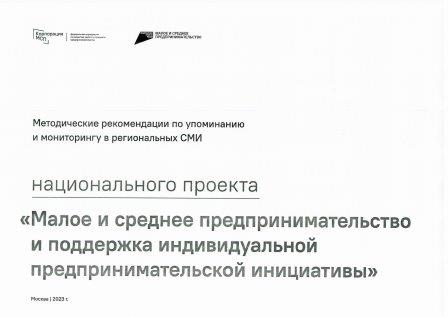 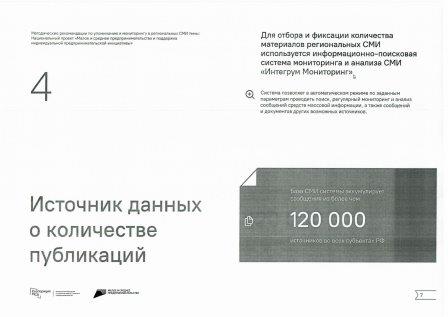 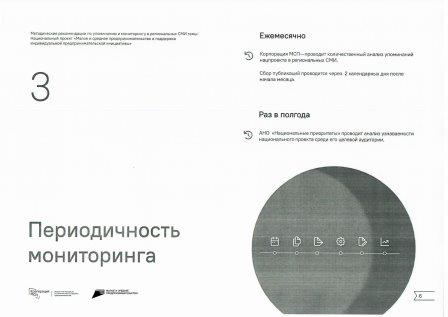 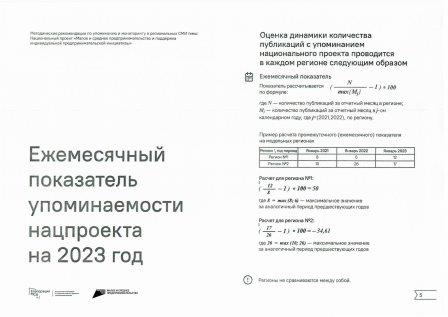 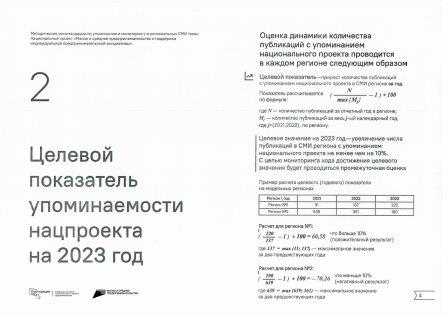 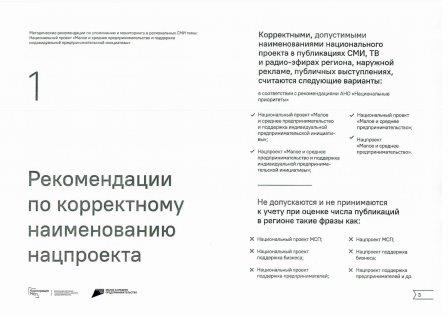 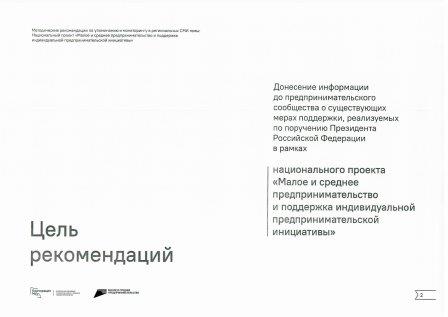 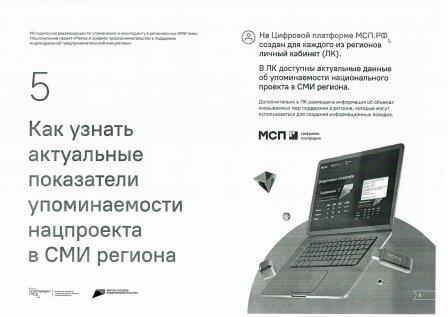 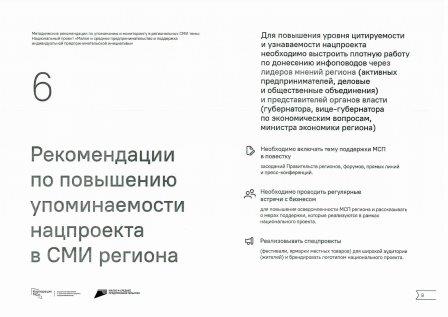 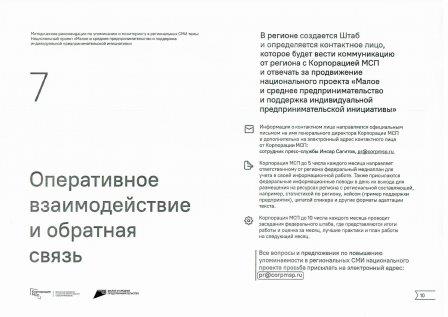 